КВЕСТ – ИГРА«МЫ ПРОТИВ ТЕРРОРА!»Цель:антитеррористическая пропаганда учащихся.Задачи:1. Систематизировать знания учащихся по теме «Антитеррор», умение перерабатывать полученную информацию, сравнивать и группировать факты, делать выводы на основе полученных знаний.2. Формировать умение действовать и правильно вести себя при угрозе теракта.3. Воспитывать ответственное отношение к своей жизни и жизни окружающих, создание условий для саморазвития и самореализации личности обучающегося, его успешной социализации в обществе.Форма проведения: квест-игра по станциямОжидаемые результаты: участники научатся грамотно пользоваться информацией, обретут навыки самостоятельного нахождения путей решения проблемы.Ход мероприятия- Здравствуйте, ребята! Мы знаем, что большинство людей живут в дружбе и согласии. Но сегодня поговорим о тех людях, которые не хотят в мире и дружбе, им нравится, когда все страдают, умирают, поэтому они начинают придумывать разные способы уничтожения людей. Их называют бандитами-террористами.Цель террористов – убить за один раз как можно больше людей или захватить побольше заложников, чтобы держать их в неволе и мучить. Они думают, что так они всех запугают и получат все, что им нужно, – деньги, разрешение не подчиняться законам или что-то еще.Террористы – это преступники, которые не могут победить армию и полицию и поэтому с оружием в руках нападают на простых людей, которые пришли в кино или едут на работу, или на детей, собравшихся на праздник в школе.За терроризм полагается более строгое наказание, чем за обычное похищение людей или убийство. Поэтому бандиты знают, что им не на что надеяться, и очень жестоко обращаются с теми, на кого нападают.Скорее всего вам не придется столкнуться с террористами, но узнать заранее, где, когда и на кого они нападут, очень трудно. Поэтому каждому надо быть готовым к такому нападению и помнить простые правила, которые помогут вам и вашей семье не пострадать от действий преступников.Вспомним самые страшные теракты нашего времени.Выступления заранее подготовленной группы учащихся.1учащийся 1 сентября 2004 года в Беслане (Северная Осетия) отряд террористов под руководством Расула Хачбарова численностью более 30 человек осуществил захват здания средней общеобразовательной школы №1. В заложниках оказалось 1128 человек, в основном, дети. 3 сентября 2004 года была осуществлена стихийно начавшаяся операция по освобождению заложников. Итогом террористической акции стали 335 погибших и умерших от ран, в том числе 318 заложников, из которых 186 дети. Ранены 810 заложников и жителей Беслана, а также сотрудников спецназа ФСБ, милиции и военнослужащих. 2 учащийся23 октября 2002 года в 21 час 15 минут в здание Театрального центра на Дубровке ворвалась группа вооруженных боевиков во главе с Мовсаром Бараевым. В это время в ДК шел мюзикл "Норд Ост", в зале находились более 900 человек. Террористы объявили всех людей зрителей и работников театра заложниками и начали минировать здание. Террористы объявили себя смертниками и требовали вывода российских войск из Чечни. Утром 26 октября 2002 года спецназ начал штурм, во время которого был применен нервно паралитический газ, вскоре Театральный центр был взят спецслужбами. Мовсар Бараев и большая часть террористов уничтожены. Число обезвреженных террористов составило 50 человек – 18 женщин и 32 мужчин. Трое террористов были задержаны. В результате теракта погибли 130 человек.3 учащийся 11 сентября 2001 года девятнадцать террористов, имеющих отношение к ультрарадикальной международной террористической организации "Аль-Каида", разделившись на четыре группы, захватили четыре рейсовых пассажирских авиалайнера в США. Террористы направили два из этих лайнеров в башни Всемирного торгового центра, расположенных в южной части Манхэттена в Нью-Йорке. В результате этого обе башни обрушились, вызвав серьезные разрушения прилегающих строений. Третий самолет был направлен террористами в здание Пентагона, расположенного недалеко от Вашингтона. Пассажиры и команда четвертого авиалайнера попытались перехватить управление самолетом у террористов, лайнер упал в поле около города Шенксвилл в штате Пенсильвания. Жертвами терактов стали 2973 человека, в том числе 343 пожарных и 60 полицейских.- Назовем последние совершённые в мире теракты.- 27 ноября 2009 года. Взрыв бомбы и сход с рельсов “Невского экспресса” – 700 пассажиров. 26 погибших и более сотни раненых.- 29 марта 2010 года. Два взрыва террористок-смертниц в Московском метро. Погибло 44 человека и 88 ранено.- 2011, 24 января – взрыв в аэропорту «Домодедово». Погибло 35, ранено 130 чел.- 2012, 19 августа в населенном пункте Сагопши Малгобекского района Ингушетии террорист-смертник устроил взрыв на похоронах полицейского, погибшего в результате обстрела накануне. В результате подрыва погибли 8 человек, еще 15 человек были ранены. Все погибшие были сотрудниками структур МВД, пострадавшие — мирные жители, которые попали в эпицентр взрыва.- 2012, 3 мая возле поста полиции на выезде из Махачкалы был совершен двойной теракт. Вначале взорвалась машина со смертником. Спустя небольшой промежуток времени прогремел второй взрыв — бомба была заложена в автомобиле "Газель". В итоге погибли 13 человек, более 100 пострадали.- 2013, 13 декабря – взрыв в троллейбусе г. Волгограда. Погибло 11 чел. И ранено более 20.- 2013, 29 декабря – взрыв на ж/д вокзале г. Волгограда. Погибло 15 чел., более 40 ранены.- 2013, 21 октября – взрыв в маршрутном автобусе г. Волгоград. Погибло 7 чел., более 30 ранены.Ведущий  Сегодня я предлагаю вам стать участниками квест-игры «Мы против террора!» Все участники класса делятся на 5 команд. Каждая команда получает свой маршрутный лист, вписывает свое название.Станция «Теракт»: участникам предоставляется кнопочный телефон и инструкция.Инструкция: кнопка 6 - 3 раз, кнопка 3 - 2 раза, кнопка 6 - 1 раз, кнопка 6 - 1 раз, кнопка 5 - 3 раза, кнопка 6 - 1 раз, кнопка 4 - 1 раз, кнопка 3 - 4 раза, кнопка 5 - 1 раз.Ключ – терроризмСтанция «Терроризм»: участникам команд необходимо найти значение словСтанция «Поступай правильно»: задача участников ответить на вопросы викторины1.Если ты увидел забытые вещи или подозрительные предметы категорически запрещается:А. смотреть на подозрительный предметБ. касаться подозрительного предметаВ. рассказывать о подозрительном предмете2.При получении сигнала об эвакуации из помещения ты должен:А. продолжать свое занятие, поскольку это может быть ложная, эвакуация или кто-то проверяет оборудование;Б. подождать, что скажут взрослые, потом внимательно прослушать педагога, собирать личные вещи, после чего эвакуироватьсяВ. быстро покинуть помещение, не брать с собой никаких вещей3.Чем опасен бесхозный (ничейный) предмет, пакет?А. он может содержать взрывное устройство, брать в руки нельзя, сообщить взрослымБ. опасность отсутствует, это просто забытый чей-то пакет, надо взять и отнести руководителюВ. заглянуть внутрь, всегда интересно, что находится внутри пакета4. Если вы случайно попали в заложники, ваши действия по выживанию:А. постараться выбраться из сложившейся ситуации самостоятельно, действуя по принципу «И один в поле воин»;Б. попытаться договориться с террористами;В. объединиться с такими же заложниками и своими усилиями постараться захватить оружие у террористов, «дать бой»;Г. не возражать, соглашаться со всеми требованиями, стремиться выиграть время и собрать как можно больше информации.5. Если вы попали под стрельбу, что делать?А. короткими перебежками добраться в безопасное место; (не рисковать, может попасть прицельная или шальная пуля);Б. упасть на землю (или пол), прикрыть голову руками;В. встать за угол и подождать, пока закончатся взрывы и стрельба (опасность взрывной волны, несущей обломки здания, камни, стекла и др. предметы)Подведение итогов.Опасность- возможность, вероятность возникновения угрозы жизни.- возможность, вероятность возникновения угрозы жизни.Террористы- вывоз людей из опасной местности- вывоз людей из опасной местностиУжас- очень сильный испуг, сильная боязнь- очень сильный испуг, сильная боязньЗаложник- запугивание, обещание причинить кому-то зло- запугивание, обещание причинить кому-то злоЭвакуация- быстрый и резкий процесс горения, который ведет за собой моментальное разрушение объекта или даже нескольких объектов сразу.- быстрый и резкий процесс горения, который ведет за собой моментальное разрушение объекта или даже нескольких объектов сразу.Страх- бандит, добивающийся своих целей путем захвата заложников с угрозой их уничтожения, участник актов террора.- бандит, добивающийся своих целей путем захвата заложников с угрозой их уничтожения, участник актов террора.Угроза- чувство сильного страха- чувство сильного страхаВзрыв- человек, удерживаемый силой с целью заставить выполнить какие-либо требования- человек, удерживаемый силой с целью заставить выполнить какие-либо требованияСтанция «Бумажный журавлик»Сделать журавлика – символ добра и мира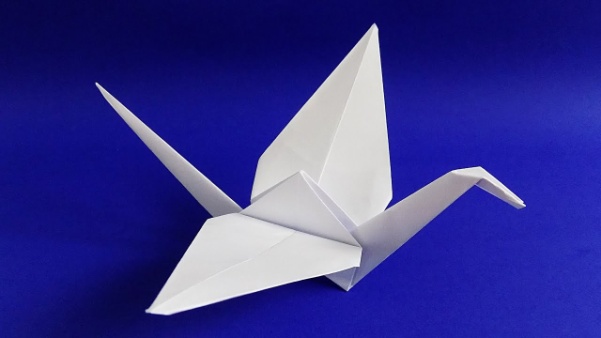 Станция «Бумажный журавлик»Сделать журавлика – символ добра и мираСтанция «Творческая»Собрать пазл и прокомментировать иллюстрацию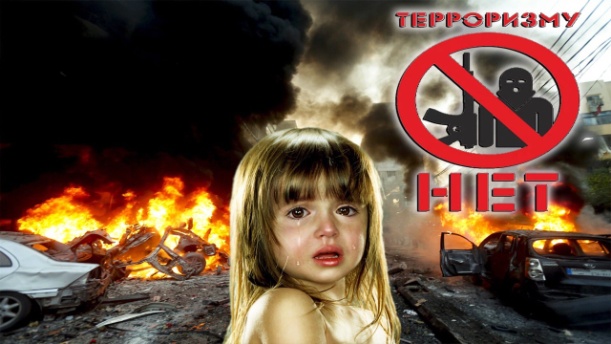 